POSITION                                                                                                                                                                                              
 Quality Control EngineerCAREER OBJECTIVE     	 To establish a long – term career with organization provides good opportunity for enhancement of professional and personal status, while being resourceful, innovative and flexible.To use my technical skills as a Quality Controller to know and avoid defects.SUMMARY OF SKILLSAdapting in handling measuring gauges in Brake Drum to check FACE OUT, RUNOUT, Blow Hole, Height, Thickness, etc..Customer Complaint become nil is our main thing one. Material after machining from CNC machine comes to Quality Control department. Starting point of check material is just view Crack, Blow Hole, Damage or not.  With the help of Fixed gauges, Variable gauges to check Inner Dia, Outer Dia, Bore Dia, Thickness, etc.. Sometimes very minute particles are measured by Digital Vernier. After checking quality of material if the materials are good condition then take to next stage like Packing, Coating, etc.. If the material want to remachining then take to CNC machine.For fitter, Make alignment  motor on the bed, Dismantling with the help of mechanical puller and reassemble pulley on the motor shaft, Welding and Gas cutting, Using vernier gauges for measuring, etc.. EXPERIENCE DETAILS 1.Sakthi Auto Components Ltd – Coimbatore2. Seshasayee Paper and Boards- NamakkalEDUCATIONAL DETAILS:BE Mechanical Engineering  from SSM College of Engineering,  India in  –    (2010-2014) -  70%12th from Reliance Matric Hr.Sec.School, Komarapalayam, India in  –             (2009-10) – 86%S.S.L.C from Govt Boys Hr.Sec.School,    Pallipalayam ,India in – (2007-08) -92%AREA OF INTRESETDesignAutomobileManufacturingSOFTWARE SKILLSAuto CadPERSONAL PROFILE:Name                                         :  Thangavel.VFather’s Name                          :  Velmurugan.kDate of Birth                             :  12.02.1993Gender                                       :  MaleNationality                                 :  IndianMarital Status                           :  SingleLanguage Known                      :  English & TamilPermanent Address                 :  2-120, Puliyankadu,                                                       Pallipalayam,                                                       Komarapalayam (TK),                                                       Namakkal  District,                                                       Tamilnadu, Pin – 638007,                                                                    Passport No : N2019341DECLARATION              I hereby declare that the above all the details given by me are true to the best of my knowledge.           Place    :                                                                                                          YOURS FAITHFULLY,                           Date       :                                                                                                                                                                                                                   (THANGAVEL.V)THANGAVEL.V2-120, Puliyankadu,Pallipalayam,Komarapalayam (TK),Namakkal  District,Tamilnadu, Pin – 638007,Passport No : N2019341Mob No: +91 9944499700Mail ID: thangavel.gva@gmail.com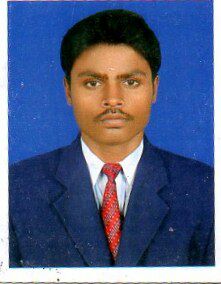 Duration:1/2015-5/2017Designation:Quality Control Engineerproducts:Brake Drum, Knuckle, Brake DiscRole:Dimensions measured with the help of Vernier Calipers, Dial Guages, Screw GaugeDuration:5/2017- still workingDesignation:Fitterproduct:  Motor, PumpRole:Make Alignments while change motor, Cutting, Welding